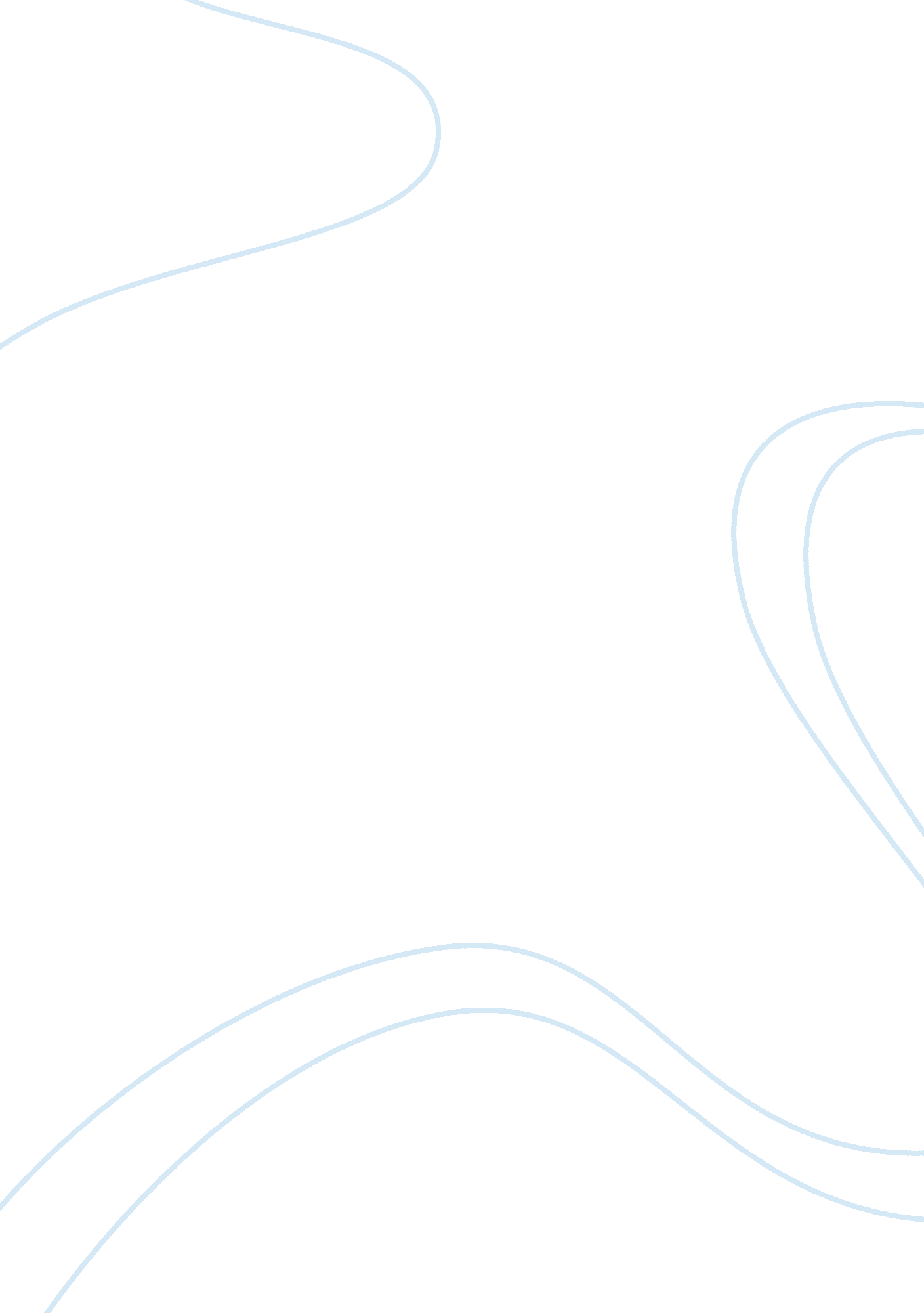 Compare contrast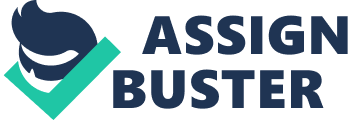 In this essay I will compare/contrast the writing assignments I have written for this course. All writing assignments are not the same. Some require sources, footnotes, and bibliographies while others require much less. Other essays require you to have a topic, a thesis, an introduction, good organization, unified and clear paragraphs about your topic. I find writing a Research paper is much more involved to write because it depends so much on the use and citation of several sources of information, which you have to search for in reference books, magazines, articles and speeches. The gathering of the nformation is interesting in a sense that I learn something new with each Research paper I write. Writing assignments where you must argue against or for a position lets me express myself personally by writing my opinion on a subject that is important to me. I am able to look up terms I may not understand as well as make points that seemed unclear and may require research. I like determining the strongest and weakest arguments in my paper after studying carefully as well as determining whether I agree or not with the author’s view. The argumentative essay is a much more personal essay paper where I am to write a brief summary of my argument hether I agree with it or not and have to support this opinion. Lastly, the narrative, descriptive and autobiographical essays I’ve written for this course has no reference to text. I gather research information to develop my main ideas while taking notes before writing my paper. I think writing the narrative, descriptive and autobiographical essays like the argumentative essays, let’s me express my feelings on a subject that is important to me. The writing assignments I have written for this course I think have allowed me to acquire new knowledge with every paper and speak my opinions openly. 